Publicado en  el 20/12/2016 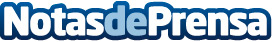 Los sistemas biométricos permitirán en el futuro, acceder a los coches sin necesidad de usar las llaves La innovación y la tecnología posibilitarán múltiples opciones de personalización basadas en lectores de huellas dactilares y en técnicas de reconconocimiento facialDatos de contacto:Nota de prensa publicada en: https://www.notasdeprensa.es/los-sistemas-biometricos-permitiran-en-el_1 Categorias: Automovilismo Ciberseguridad Industria Automotriz Innovación Tecnológica http://www.notasdeprensa.es